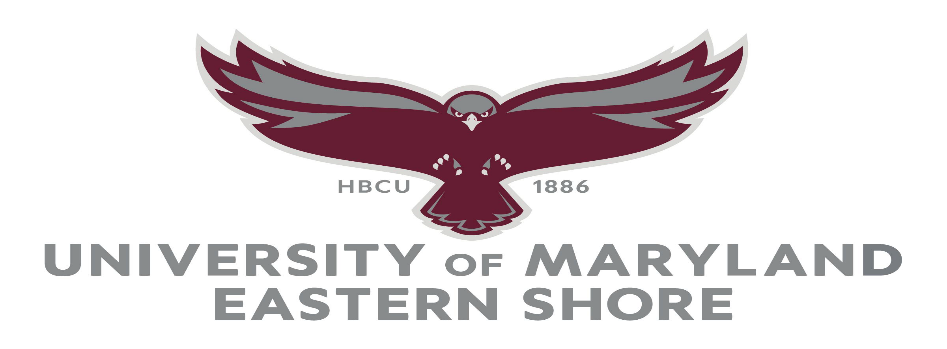 Faculty Assembly AgendaMarch 12, 202411:00 am In person Frederick Douglass LibraryVirtually through Google MeetOfficers:   Chair - Dr. Joyce Bell	(3361)				Vice Chair – Dr. Amy Hagenrater-Gooding (6351)				Secretary – Ms. Corrie Cotton (6630)Parliamentarian – Mr. Joseph Bree (6270)CUSF Representatives:  Dr. Etahe Johnson (6131) Meeting ActivityResponsibilityWelcome and Call to OrderDr. Joyce Bell (1 minute)Approval of February 13, 2024 MinutesMs. Corrie Cotton (1 minute)Today’s Business Campus Climate SurveySpecial Collections and ArchivesIncorporating Generative AIStanding Committee Updates—Faculty ConcernsFaculty Communication CommitteeMs. Cecilia Rivera (5 minutes)Dr. Sharon D. Brooks (10 minutes)Ms. Katherine GriffinDr. Joyce Bell (5 minutes)Dr. Amy Hagenrater-Gooding (10 minutes)Dr. Prince Attoh (5 minutes)AnnouncementsAll Faculty (10 minutes)AdjournmentDr. Joyce Bell (1 minute)